You are advocating that red is the best colour.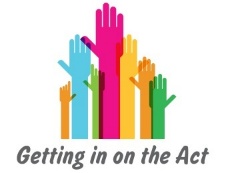 Because:It is warmIt is funIt catches your attentionYou are advocating that blue is the best colour.Because:It is natural i.e. the colour of the sea and the skyIt can be either bright or paleIt is calmingYou are advocating that an apple is the best fruit.Because:It is crunchyYou get different varietiesIt is easy to eat out and aboutYou are advocating that an orange is the best fruit.Because:It is juicyIt is sweetYou can make juice with itYou are advocating that a car is the best form of transport.Because:You can do things on your own timeYou can pack as much as you wantYou can detourYou are advocating that a bus is the best form of transport.Because:It’s environmentally friendlyYou can read on your journeyYou don’t have to worry about parkingYou are advocating that showers are best.Because:They are quickThey don’t use much waterThey are refreshingYou are advocating that baths are best.Because:They are relaxingThey sooth your musclesThey are indulgent